INDICAÇÃO Nº 86/2014Sugere ao Poder     Executivo Municipal a realização de limpeza e roçagem do mato alto localizado na Rua Orisses de Oliveira, nº 1843 no Bairro Jardim das Orquídeas.Excelentíssimo Senhor Prefeito Municipal,       Nos termos do Art. 108 do Regimento Interno desta Casa de Leis, dirijo-me a Vossa Excelência para sugerir que, por intermédio do Setor competente, sejam realizadas a limpeza e roçagem do mato alto localizado na Rua Orisses de Oliveira, nº 1843 no Bairro Jardim das Orquídeas, neste município.Justificativa:Conforme relatos dos moradores e comerciantes locais se faz necessário à extrema urgência de limpeza e roçagem do mato alto localizado no endereço acima citado.Segundo relato de moradores, escorpiões, aranhas e demais animais peçonhentos invadem as casas. A limpeza também se faz necessária por questões de segurança.       Portanto solicitamos com a máxima urgência o serviço acima supracitado.Plenário “Dr. Tancredo Neves”, em 15 de Janeiro de 2014.Ducimar de Jesus Cardoso“Kadu Garçom”-Vereador-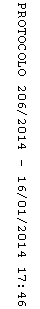 